АДМИНИСТРАЦИЯ   ВЕСЬЕГОНСКОГО    РАЙОНАТВЕРСКОЙ  ОБЛАСТИП О С Т А Н О В Л Е Н И Ег. Весьегонск27.12.2017                                                                                                                               № 639п о с т а н о в л я ю:Внести в состав дисциплинарной комиссии, утвержденной постановлением администрации Весьегонского района от 12.07.2016 № 247 «О создании дисциплинарной комиссии по урегулированию ситуации на розничном рынке ТЭК и повышения платежной дисциплины в сфере коммунального хозяйства»  следующие изменения:-вывести из состава комиссии:Брусову А.А., главного специалиста администрации Весьегонского района;Степухину Л.А., директора ООО «Районные коммунальные системы»;Петрова А.С., ликвидатора ООО «Коммунальный сервис»-ввести в состав комиссии: Попову Л.Б., заведующего отделом транспорта, связи и дорожной деятельности – секретарь комиссии;Сергееву О.А., директора МУП городского поселения – город Весьегонск «Весьегонские коммунальные системы» (по согласованию);Кислянских А.Е., заместителя директора ОП «ТверьАтомЭнергоСбыт» (по согласованию).Настоящее постановление вступает в силу со дня его принятия и подлежит размещению на официальном сайте МО Тверской области «Весьегонский район» в информационно-телекоммуникационной сети Интернет.Контроль за исполнением настоящего постановления  оставляю за собой.И.о. главы администрации района                                           А.А. ТихоновО внесении изменений в постановление администрации Весьегонского района от 12.07.2016 № 247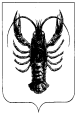 